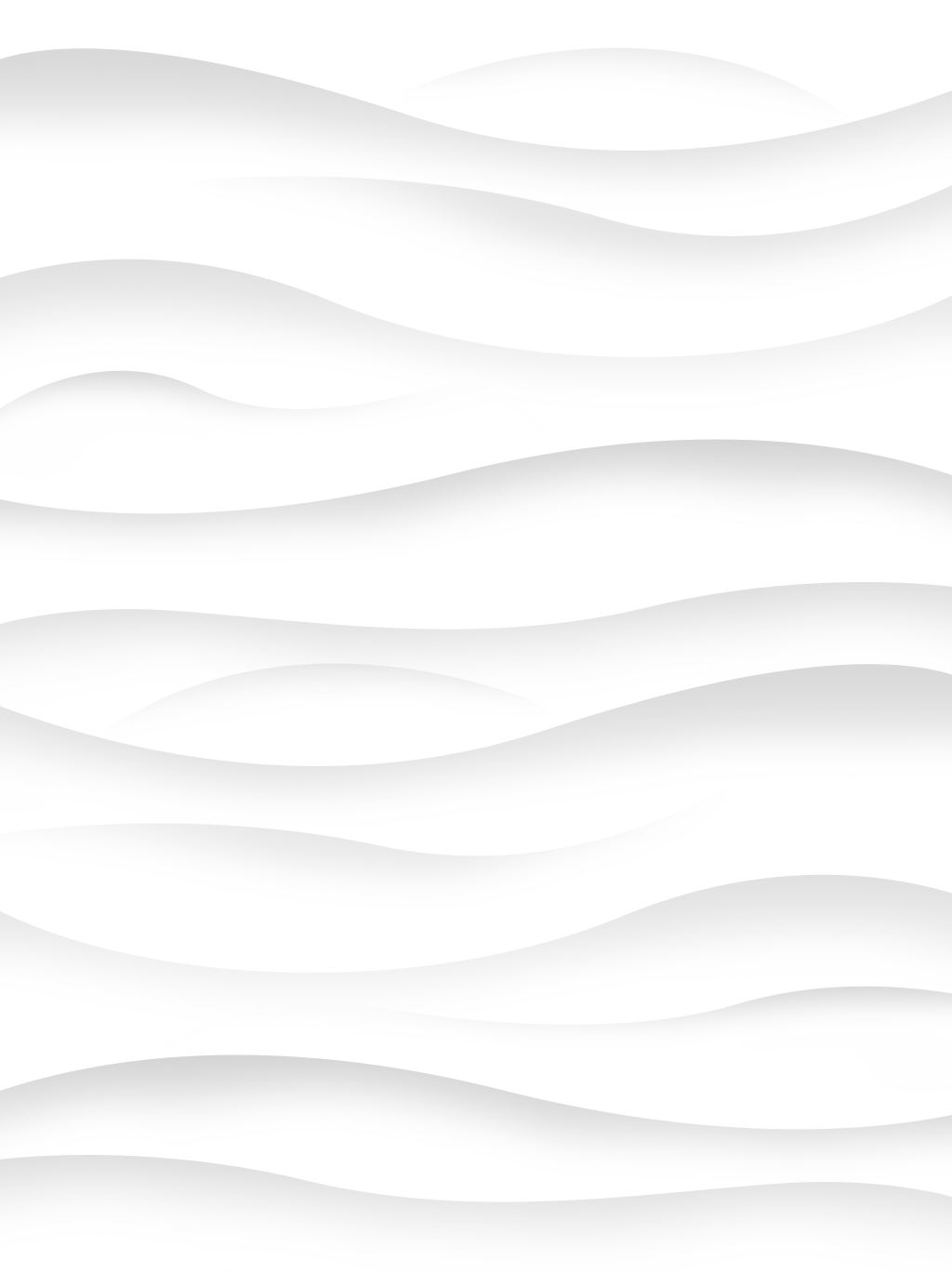 The list of winners of“Zhong Jiaqing Mathematics Award”SessionNameAffiliationDate IKefeng LIU（刘克峰）Institute of Mathematics, Chinese Academy of Science1989.5IQi XIA（夏  琪）Fudan University1989.5ILin WENG（翁  林）East China Normal University1989.5IBinheng SONG（宋斌恒）Tsinghua University1989.5IIXiangyu ZHOU（周向宇）Institute of Mathematics, Chinese Academy of Science1990.11IIQiman SHAO（邵启满）Hangzhou University1990.11IIBaozhen YU（余保真）Peking University1990.11IIJintai DING（丁津泰）University of Science and Technology of China1990.11IIZhiqin LU（陆志勤）Shanghai Jiao Tong University1990.11IIILixing ZHU（朱力行）Institute of Applied Mathematics, Chinese Academy of Science1992.3IIIYonggao CHEN（陈永高）Institute of Mathematics, Chinese Academy of Science1992.3IIIShengli TAN（谈胜利）East China Normal University1992.3IVYuefei WANG（王跃飞）Institute of Mathematics, Chinese Academy of Science1995IVFengyu WANG(王凤雨)Beijing Normal University1995VYuhong DAI（戴彧虹）Institute of Computational Mathematics，Chinese Academy of Science1998.11VXianfang LIU（刘先仿）East China Normal University1998.11VChungen LIU（刘春根）Nankai University,1998.11VQihua WANG（王启华）Peking University1998.11VXiaofeng WANG（王晓峰）Tsinghua University1998.11VIShaobo GAN（甘少波）Peking University2000.11VIWenchang SUN（孙文昌）Nankai University,2000.11VIXuejun XU（许学军）Academy of Mathematics and System Sciences, Chinese Academy of Science2000.11VIWenming ZOU （邹文明）Tsinghua University2000.11VIZhengang ZHAO（赵振刚）Capital Normal University2000.11VIIShuqin FAN
(PhD Award)（范淑琴）Department of Mathematics, Tsinghua University2005.7VIIQingyang GUAN
(PhD Award)（关庆扬）Academy of Mathematics and System Sciences, Chinese Academy of Science2005.7VIIXing LIANG
(PhD Award)（梁  兴）Department of Mathematics, University of Science and Technology of China2005.7VIIPingbing MING
(PhD Award)（明平兵）Academy of Mathematics and System Sciences, Chinese Academy of Science2005.7VIIDuanzhi ZHANG
(PhD Award)（张端智）Institute of Mathematics, Nankai University2005.7VIIDaquan JIANG
(PhD Award)（蒋达权）School of Mathematical Sciences, Peking University2005.7VIIMing LI
(PhD Award)（李  明）School of Mathematical Sciences, Peking University2005.7VIIYong ZHOU
(PhD Award)（周  勇）Department of Mathematics , East China Normal University2005.7VIIFei HAN
(Master Award)（韩  飞）Chern Institute of Mathematics, Nankai University2005.7VIIHuaning LIU
(Master's Award)（刘华宁）Department of Mathematics, Northwest University2005.7VIIIYana DI 
(PhD Award)（邸亚娜）Academy of Mathematics and System Sciences, Chinese Academy of Science2007.11.2VIIIJunren DUAN
((PhD Award)（段仁军）Department of Mathematics, City University of Hong Kong2007.11.2VIIIJinghai SHAO
(PhD Award)（邵井海）School of Mathematical Sciences, Beijing Normal University2007.11.2VIIIWei WANG
(PhD Award)（王  嵬）Chern Institute of Mathematics, Nankai University2007.11.2VIIIYong WANG
(PhD Award)（王  勇）School of Mathematics and Statistics,Northeast Normal University2007.11.2VIIIYuanhua WANG
(PhD Award)（王源华）The Fifty-eighth Institute of General Staff Headquarters2007.11.2VIIIHao XU
(PhD Award)（徐  浩）Mathematical Sciences Center of Zhejiang University2007.11.2VIIIHao ZHENG
(PhD Award)（郑  浩）Sun Yat-sen University2007.11.2IXWei YUAN
(PhD Award)（袁  巍）Academy of Mathematics and System Sciences, Chinese Academy of Science2009.4.21IXWanke YIN
(PhD Award)（尹万科）School of Mathematics and Statistics, Wuhan University2009.4.21IXHao GE
(PhD Award)（葛  颢）School of Mathematics, Fudan University2009.4.21IXChunhua JIN
(PhD Award)（金春花）School of Mathematics, Jilin University2009.4.21XGuilong GUI
(PhD Award)（桂贵龙）Department of Mathematics, Jiangsu University2011.11.14XJianquan GE
(PhD Award)（葛建全）School of Mathematical Sciences, Beijing Normal University2011.11.14XChangliang ZOU
(PhD Award)（邹长亮）School of Mathematical Sciences, Nankai University,2011.11.14XXiang NI
(Master's Award)（倪  翔）Chern Institute of Mathematics, Nankai University2011.11.14XIKelei WANG
(PhD Award)（王克磊）Physics and Mathematics Institute in Wuhan, Chinese Academy of Science2013.10.12XIQi LV
(PhD Award)（吕  琦）School of Mathematical Sciences, University of Electronic Science and Technology of China2013.10.12XIJinyuan CHANG
(PhD Award)（常晋源）Guanghua School of Management, Peking University2013.10.12XIXuying ZHAO
(PhD Award)（赵旭鹰）Academy of Mathematics and System Sciences, Chinese Academy of Science2013.10.12XIIQi DING
(PhD Award)（丁  琪）Fudan University2015.11.21XIIPeng QU
(PhD Award)（曲  鹏）Fudan University2015.11.21XIITian XU
(PhD Award)（徐  甜）Tianjin University2015.11.21XIIZe ZHOU
(PhD Award)（周  泽）Hunan University2015.11.21XIIIYuwei FAN（樊玉伟）Stanford University2017.10.21XIIIRui ZHANG（张  蕊）Capital Normal University2017.10.21XIIILing ZHOU（周  岭）Southwestern University of Finance andEconomics Michigan University2017.10.21XIIIQinglong ZHOU（周青龙）Zhejiang University2017.10.21XIVChunfeng CUI（崔春风）University of California, Santa Barbara2019.11.21XIVGuohuan QIU（邱国寰）University of Science and Technology of China2019.11.21XIVKailiang WU（吴开亮）The Ohio State University2019.11.21XIVLongjie XIE（解龙杰）Jiangsu Normal University2019.11.21XVPeigen CAO（曹培根）Zhejiang University, The Hebrew University of Jerusalem2021.10.23XVHongge CHEN（陈洪葛）Wuhan University2021.10.23XVSuping CUI（崔素平）Qinghai Normal University2021.10.23XVBin GAO（高  斌）Université catholique de Louvain2021.10.23